Publicado en Barcelona el 31/01/2018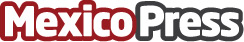 Trenes.com y SNCF alcanzan un importante acuerdo de colaboraciónLa empresa española Trenes.com y la compañía ferroviaria francesa SNCF llegaron recientemente a un acuerdo de colaboración  mediante el que la empresa española dispone de toda la oferta de trenes y se le permite vender y emitir boletos de tren de la operadora francesaDatos de contacto:Trenes.com902008631Nota de prensa publicada en: https://www.mexicopress.com.mx/trenes-com-y-sncf-alcanzan-un-importante_1 Categorías: Internacional Viaje Turismo E-Commerce http://www.mexicopress.com.mx